P R O P O Z I C EMO ČRS  Vsetín  pořádá rybářské závody pro mládež do 15 letna nádrži Balaton v Novém Hrozenkově.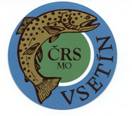 Termín :     	17.9.2017Časový rozvrh :    7:30 – 8:15      prezentace a losování                          	               8:30 – 11:30     závod                  	                                   12:10     vyhlášení výsledků závodůStartovné :  	50,- Kč (bude vybíráno při prezentaci)Závodníci :  	Pouze členové ČRS Rybolov :  	Loví se na jeden prut dle rybářského řádu. Závodník chytá na předem vylosovaném stanovišti.    Všechny úlovky se měří a zapisují do bodovacích karet rozhodčími.Hodnocení : Boduje  každá ulovená ryba a to za každý započatý centimetr   její  délky  10 bodů.                  	O celkovém pořadí rozhoduje součet bodů za všechny ulovené ryby.Ceny :      	Ceny jsou připraveny pro všechny závodníky podle umístění v závodě. Pořadatel si vyhrazuje právo v případě nepříznivého počasí upravit dobutrvání závodů PETRÚV  ZDAR !  PŘIHLÁŠKAna rybářské závody mládeže Balaton 2017Příjmení a jméno: _____________________________________  Organizace : _________________________________________Bydliště: _________________________________________                                     Podpis přihlášeného: ________________							   Podpis rodičů: ____________________Termín přihlášek do 14.9.2017Zaslat na adresu :                            MO ČRS Vsetín, Na dolansku 477,  755 01 Vsetín nebo                               Osobně dodat do kanceláře MO ČRS Vsetín nebo                              Telefonicky na č.605265577